     Appel Projets Transversaux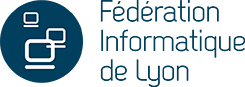 DESCRIPTION DU PROJETPorteur principal du projet (sauf circonstance très particulière, le porteur est un membre permanent)Personnes impliquées (permanents, doctorants,...)Durée du projet (1 an ou 2 ans) :Titre du projet Type de projet (plate-forme —réalisation logicielles ou materielles— ou recherche)Laboratoires et thèmes FIL concernésNomPrénomLaboratoireNomPrénomLaboratoireJustification de la demande et budget (2 pages maximum)Objectifs scientifiques, …Pour le budget, préciser : gratifications, missions, équipement…Critères d'évaluation qualitative et quantitative (½ page maximum)(rapports de recherches, publications, livrables, logiciels, démonstrateur,...)Impacts pour la FIL